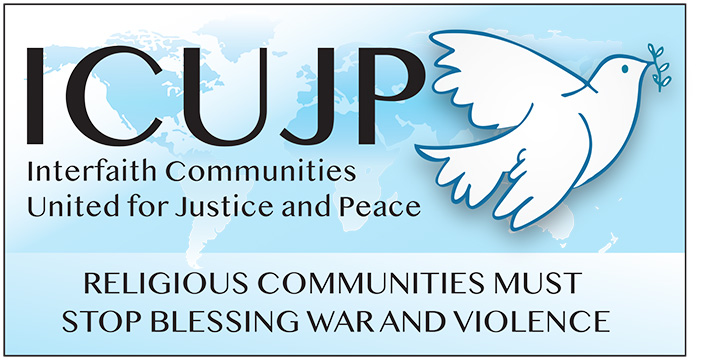 
www.icujp.org  •  www.facebook.com/icujpICUJP Friday Forum AgendaJuly 12, 20197:00–9:00 amImmanuel Presbyterian ChurchFacilitator: Louis Chase
7:00 	Gathering/Networking7:10 	Introductions (NOTE: General Announcements will be at the end)	7:20 	Reflection by Michael Novick7:30 	Affiliate Reports7:45 	National Get Organized for An ACTUAL Revolution Tour – Alex Hernandez and Michelle Xai, Revolution Club LA. This national tour is a movement to put actual revolution, the New Communism developed by Bob Avakian, on the map across this country and beyond. Michelle and Alex will discuss the National Tour and its goals. As defendants in the #Freeway9 and #UCLA5 protest cases, they'll also talk about what's at stake in these cases and how you can help spread the word and demand that charges be dropped.8:45 	General Announcements8:50 	Closing Circle and PrayerFriendly reminder: ICUJP collects canned and packaged food and travel-sized toiletries each week to donate to Immanuel Presbyterian's Food Pantry, as the need continues to be critical. ________________Upcoming Friday Forums:JULY 19: White Privilege and Institutional Racism - Randy Heyn-Lamb, Anthony Manousos, Phil WayJULY 26:American Friends Service Committee video, Endless WarAUG 2: Screening of Cuba film - Catherine Murphy, filmmakerAUG 9: Report from Cuba - Carolfrances Likins and Michael Novick
ICUJP Board of DirectorsLouis Chase • David Clennon • Grace Dyrness • Ed Fisher • Stephen Fiske • John Forney • Betsy Hailey
Maggie Hutchinson • Carolfrances Likins • Rita Lowenthal • Anthony Manousos • Marium F. Mohiuddin
Michael Novick • Rubi Omar • Chris Ponnet • George Regas • Steve Rohde • Fidel Sanchez
Susan Stouffer • Veda Veach • Phil Way